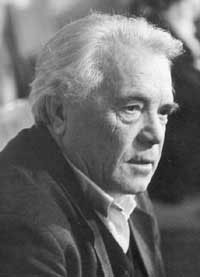 Виктор Петрович Астафьев (1924, Овсянка, близ Красноярска — 29 ноября 2001, Красноярск) — советский и российский писатель.Виктор Астафьев родился 1 мая 1924 года в селе Овсянка (ныне Красноярский край) в семье Лидии Ильиничны Потылициной и Петра Павловича Астафьева. Он был третьим ребёнком в семье, однако две его старшие сестры умерли в младенчестве. Через несколько лет после рождения сына Пётр Астафьев попадает в тюрьму с формулировкой "вредительство". В 1931 г. во время очередной поездки Лидии Ильиничны к мужу, лодка, в которой среди прочих плыла она, перевернулась. Её тело нашли лишь через несколько дней. Виктору тогда было семь лет. После смерти матери Виктор жил у её родителей — Екатерины Петровны и Ильи Евграфовича Потылициных. О детстве, проведённом с бабушкой Катериной Петровной и оставившим в душе писателя светлые воспоминания, Виктор Астафьев рассказал в первой части автобиографии "Последний поклон".Выйдя из заключения, отец будущего писателя женился во второй раз. Решив податься за "северной дикой деньгой", Пётр Астафьев с женой и двумя сыновьями — Виктором и новорождённым Николаем — отправляется в Игарку, куда выслали раскулаченную семью его отца — Павла Астафьева. Летом следующего года отец Виктора заключил договор с игарским рыбзаводом и взял сына на промысловую рыбалку в местечко между посёлками Карасино и Полоем. После окончания путины, возвратившись в Игарку, Пётр Астафьев попал в больницу. Брошенный мачехой и родными, Виктор оказался на улице. Несколько месяцев он жил в заброшенном здании парикмахерской, однако после серьёзного инцидента в школе получил направление в детский дом.В 1942 году ушёл добровольцем на фронт. Военную подготовку получил в учебном автомобильном подразделении в Новосибирске. Весной 1943 года был направлен в действующую армию. Был шофёром, связистом в гаубичной артиллерии, после тяжёлого ранения в конце войны служил во внутренних войсках на Западной Украине.Был награждён орденом Красной звезды, медалями "За отвагу", "За освобождение Варшавы", "За победу над Германией". Демобилизовался в звании "рядовой" в 1945 году, уехал на Урал, в город Чусовой Молотовской области (ныне Пермский край); работал слесарем, подсобным рабочим, учителем, дежурным по вокзалу, кладовщиком. В том же году женился на Марии Семёновне Корякиной; у них было трое детей: дочери Лидия (родилась и умерла в 1947 году) и Ирина (1948—1987) и сын Андрей (род. в 1950 году).С 1951 года работал в редакции газеты "Чусовской рабочий", где впервые опубликовал свой рассказ ("Гражданский человек"). Писал репортажи, статьи, рассказы. Первая его книга "До будущей весны" вышла в Молотове в 1953 году.В 1958 году Астафьев был принят в Союз писателей СССР. В 1959—1961 годах учился на Высших литературных курсах в Москве.В 1962 году Астафьев переехал в Пермь, в 1969 году в Вологду, а в 1980 году уехал на родину — в Красноярск.С 1989 года по 1991 год Астафьев был народным депутатом СССР.В 1993 году подписал "Письмо 42-х".Скончался 29 ноября 2001 года в Красноярске. Похоронен в Овсянке.Произведения В. АстафьеваРоманы:«До будущей весны» (1953)«Тают снега» (1958)«Прокляты и убиты» (1995)Повести«Перевал» (1958)«Стародуб» (1960)«Звездопад» (1960—1972)«Кража» (1966)«Где-то гремит война» (1967)«Последний поклон» (1968)«Слякотная осень» (1970)«Царь-рыба» (1976)[5]«Ловля пескарей в Грузии» (1984)«Печальный детектив» (1987)«Так хочется жить» (1995)«Обертон» (1995—1996)«Из тихого света» (1961, 1975, 1992, 1997) (попытка исповеди)«Весёлый солдат» (1998)«Васюткино озеро»Современная пастораль«Пастух и пастушка» (1967—1971—1989)«Людочка» (1987)«Конь с розовой гривой» (одна из глав повести «Последний поклон») (1968)Пьесы«Прости меня» (1980)